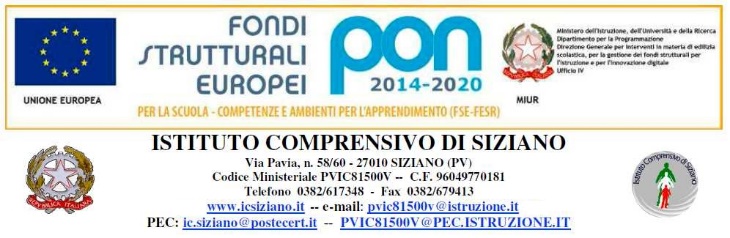 Alla Dirigente ScolasticaDott.ssa Laura Maria ForlinOggetto: Richiesta di entrata posticipata / uscita anticipata periodica o permanente per necessità di terapie mediche Il sottoscritto …………………………………………………………………………………………... (C.F…………….…..……………..................) nato a …………………………………prov. …… il……………………………….. residente a ………………………………………………….. CAP ……….. via ............................................................ n. ..… nonché La sottoscritta ………………………………………………………………………………………. (C.F…………….…..…………………………………………...) nata a ………………………………prov. …… il……………….… residente a ………..……………….………………………………. CAP ……… via…………..……………………………n. ……. in qualità di genitori di ……………………………………………………………………………… frequentante la classe........................... presso la scuola................................................................................................................................ Dichiaranodi essere a conoscenza delle disposizioni organizzative previste dalla Scuola e di condividere e accettare le modalità e i criteri da questa previsti in merito alla vigilanza sui minori; di essere consapevoli che, al di fuori dell'orario scolastico, la vigilanza sui minori ricade interamente sui genitori o chi ne esercita la patria potestà; di garantire il prelevamento del figlio da parte di un genitore o persona maggiorenne precedentemente  delegata; di essere consapevoli che il proprio figlio  non fruirà del regolare monte ore settimanale del curricolo; che il proprio figlio deve seguire ⎕ Frequenza Centro........................................................................................................ ⎕ Terapia psicologica/logopedica/ psicomotoria presso .............................................. ⎕ Altro (specificare) …………………………………………………………………. (come da certificato allegato); che tale uscita si rende necessaria e che non è possibile svolgere la suddetta terapia in altro orario; che, dove l’orario di effettuazione lo consenta, l’alunno farà rientro a scuola per svolgere le attività didattico-educative successive al termine della terapia. Chiedonoalla S.V. che nostro figlio possa essere autorizzato ad uscire/entrare a scuola per lo svolgimento della suddetta terapia nei giorni e negli orari che seguono:La presente richiesta si intende valida: ⎕ per l'intero anno scolastico ⎕ per il periodo dal ........................... al ………........................ I sottoscritti genitori si impegnano a comunicare tempestivamente al Dirigente Scolastico ogni variazione che intervenga nell’organizzazione della terapia rispetto a quanto sopra riportato. Si allega certificato di iscrizione rilasciato dall’Ente o Associazione in cui il proprio figlio svolge la suddetta terapia.Firma del padreFirma della madreData ………………………………………………………………….GIORNIORARIO TERAPIAENTRATA POSTICIPATA ALLE OREUSCITA ANTICIPATA ALLE OREIn caso di uscita e rientro nel corso della medesima giornata Uscita alle ore e rientro alle ore In caso di uscita e rientro nel corso della medesima giornata Uscita alle ore e rientro alle ore LunedìMartedìMercoledìGiovedìVenerdì